ПРОЕКТ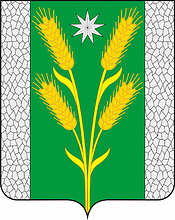 АДМИНИСТРАЦИЯ БЕЗВОДНОГО СЕЛЬСКОГО ПОСЕЛЕНИЯКУРГАНИНСКОГО РАЙОНАПОСТАНОВЛЕНИЕот __________                                                                                      № ___поселок СтепнойОб оплате труда работников муниципального казенного учреждения культуры «Безводный культурно-досуговый центр»В соответствии со статьей 31 Устава Безводного сельского поселения Курганинского района, зарегистрированного управлением Министерства юстиции Российской Федерации по Краснодарскому краю от 7 июня 2017 года № RU 235173022017001, решением Совета Безводного сельского поселения Курганинского района от 20 декабря 2018 года № 119 «О бюджете Безводного сельского поселения Курганинского района на 2019 год», п о с т а н о в л я ю:1. Утвердить:1) положение об оплате труда работников муниципального казенного учреждения культуры «Безводный культурно-досуговый центр» Безводного сельского поселения (приложение № 1);2) профессиональные квалификационные группы должностей работников муниципального казенного учреждения культуры «Безводный культурно-досуговый центр» Безводного сельского поселения (приложение № 2); 3) перечень должностей работников муниципального казенного учреждения культуры «Безводный культурно-досуговый центр» Безводного сельского поселения, не отнесённые профессиональным квалификационным группам (приложение № 3). 2. Постановление администрации Безводного сельского поселения Курганинского района от 15 мая 2014 года № 69 «Об оплате труда работников муниципального бюджетного учреждения культуры «Безводный культурно-досуговый центр» считать утратившим силу. 3. Опубликовать настоящее постановление в периодическом печатном средстве массовой информации органов местного самоуправления Безводного сельского поселения «Вестник Безводного сельского поселения» и разместить на официальном Интернет-сайте администрации Безводного сельского поселения.4. Контроль за выполнением настоящего постановления возложить на заместителя главы Безводного сельского поселения Курганинского района И.В. Черных.5. Настоящее постановление вступает в силу со дня его опубликования распространяется на правоотношения, возникшие с 1 января 2019 года.Глава Безводного сельского поселения Курганинского района                                          Н.Н.Барышникова       ____________________________________________________________________Проект подготовлен и внесен:Заместителем главы Безводного сельского поселения Курганинского района							И.В. ЧерныхПроект согласован:Начальник казенного отдела  администрации Безводного сельского поселенияКурганинского района							Л.П. ПресняковаДиректор муниципального казенного учреждения «Централизованная бухгалтерия  Безводного сельского поселения» Курганинского района							А.А. МарченкоНачальник общего отделаадминистрации Безводного сельского поселения Курганинского района							С.В. ХановаЗАЯВКАК ПОСТАНОВЛЕНИЮНаименование постановления: «О внесении изменений в постановление администрации Безводного сельского поселения Курганинского района от 15 мая 2014 года № 69 «Об оплате труда работников муниципального казенного учреждения культуры «Безводный культурно-досуговый центр»»Проект внесен: заместителем главы Безводного сельского поселения Курганинского района.Постановление разослать:1) заместителю главы Безводного сельского поселения Курганинского района - 1 экз.;2) прокуратуре Курганинского района - 1 экз.;3) общему	отделу администрации Безводного сельского поселения Курганинского района - 1 экз.;4) бюджетному отделу администрации Безводного сельского поселения Курганинского района - 1 экз.ИТОГО: 4 экз._________________         И.В. Черных      «_____» ____________ 2019 года79-1-50